К чему приводит ложный вызов пожарной охраны!?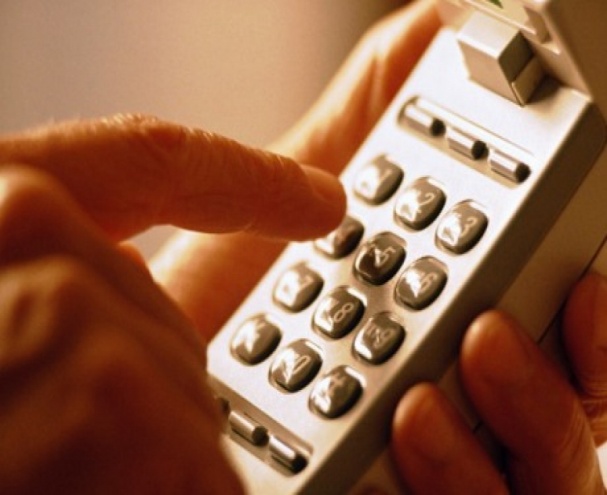 	Телефон спасателей - «01», с мобильного - «112». Этот номер хорошо знаком как взрослым, так и детям. Своевременный вызов пожарной охраны спасает жизнь и имущество граждан. Так почему же сегодня этот самый важный номер становится инструментом для шалости и баловства?	Еженедельно на пульт дежурно-диспетчерской службы поступают десятки, а иногда и сотни ложных вызовов. В то время как, возможно, в соседнем доме кто-то погибает в огне. 	Ложные вызовы можно условно разделить на два типа: «ошибочный» и «преднамеренный». За «ошибочным» стоят люди, принимающие за пожар водяной пар, дым от огневых работ и пр., способное с расстояния показаться задымлением. Такие вызовы, хоть и являются ложными, но законом не караются. Ведь, с огнем шутки плохи: лучше вовремя позвонить в пожарную охрану, чем упустить время и дать небольшому возгоранию превратиться в самый настоящий пожар.«Преднамеренный» - это заведомо ложный вызов специализированных служб и карается по всей строгости закона. При вызове спецслужб  (пожарная охрана, полиция, скорая помощь) из хулиганских побуждений, без всяких на то причин, гражданин должен быть готов к привлечению к административной ответственности, а в случае сообщения о теракте – к уголовной.Ответственность за «преднамеренный»  ложный вызов рассматривает статья 19.13 КоАП РФ: «Заведомо ложный вызов пожарной охраны, милиции, скорой медицинской помощи или иных специализированных служб - влечет наложение административного штрафа в размере от 1000-1500 рублей».	На сегодняшний день, современные технические средства помогают без труда вычислить телефонных хулиганов и привлечь их к ответственности. Однако не стоит забывать, что цена ложного вызова измеряется не только в денежном эквиваленте. Это, в первую очередь, жизнь и благополучие людей!Отдел надзорной деятельности Василеостровского района УНДПР ГУ МЧС России по г. Санкт-Петербургу